ΠΑΡΑΡΤΗΜΑ …ΕΠΙΛΕΞΙΜΕΣ  ΚΑΙ ΜΗ ΕΠΙΛΕΞΙΜΕΣ ΔΑΠΑΝΕΣ ΔΡΑΣΕΩΝΕΠΙΧΕΙΡΗΣΙΑΚΟ ΠΡΟΓΡΑΜΜΑ «ΑΛΙΕΙΑ & ΘΑΛΑΣΣΑ 2014 -2020»ΠΡΟΤΕΡΑΙΟΤΗΤΑ 4 «ΑΥΞΗΣΗ ΤΗΣ ΑΠΑΣΧΟΛΗΣΗΣ ΚΑΙ ΤΗΣ ΕΔΑΦΙΚΗΣ ΣΥΝΟΧΗΣ»H ΟΠΟΙΑ ΣΥΓΧΡΗΜΑΤΟΔΟΤΕΙΤΑΙ ΑΠΟ ΤΟ ΕΤΘΑ, ΜΕ ΤΙΤΛΟ:«ΙΔΙΩΤΙΚΕΣ ΕΠΕΝΔΥΣΕΙΣ ΓΙΑ ΤΗΝ ΑΕΙΦΟΡΟ ΑΝΑΠΤΥΞΗ ΤΩΝ ΑΛΙΕΥΤΙΚΩΝ ΠΕΡΙΟΧΩΝ» (Μέτρο 8.3.3: Άρ. 63 του Καν. 508/2014 ‘Εφαρμογή στρατηγικών τοπικής ανάπτυξης’ΠΕΡΙΕΧΟΜΕΝΑΕΠΙΛΕΞΙΜΕΣ ΔΑΠΑΝΕΣ ΓΙΑ ΔΡΑΣΕΙΣ ΜΗ ΚΡΑΤΙΚΩΝ ΕΝΙΣΧΥΣΕΩΝΥΓΕΙΑ ΚΑΙ ΑΣΦΑΛΕΙΑΑ. Επιλέξιμες δαπάνες δράσης «Υγεία & Ασφάλεια»Επενδύσεις για τη βελτίωση της υγείας, της υγιεινής, της ασφάλειας και των εργασιακών συνθηκών για τους αλιείς. Αφορά σε επενδύσεις επί του σκάφους ή σε επιμέρους εξοπλισμούς, υπό τον όρο ότι οι επενδύσεις αυτές υπερβαίνουν τις απαιτήσεις του εθνικού ή του ενωσιακού δικαίου (άρθρο 32 Καν. (ΕΕ) 508/2014, κατ’ εξουσιοδότηση Καν. (ΕΕ) 531/2015).Επιλέξιμες δαπάνες ανά είδος πράξης1."Βελτίωση της ασφάλειας των αλιέων επί των αλιευτικών σκαφών" :
Για τη βελτίωση της ασφάλειας των αλιέων στα αλιευτικά σκάφη, η αγορά και, κατά περίπτωση, η εγκατάσταση, των ακόλουθων στοιχείων :α) σωσίβιες λέμβοι.β) υδροστατικοί μηχανισμοί ελευθέρωσης για σωσίβιες λέμβους.γ) ατομικοί ραδιοσημαντήρες εντοπισμού, όπως οι συσκευές θεσιδεικτικού ραδιοφάρου έκτακτης ανάγκης (EPIRB), οι οποίες μπορούν να ενσωματωθούν σε σωσίβια γιλέκα και σε ενδύματα εργασίας των αλιέων.δ) ατομικές συσκευές επίπλευσης (PFD), ιδιαίτερα στολές επιβίωσης σε περίπτωση πτώσης σε νερό, κυκλικά σωσίβια και γιλέκα.ε) φωτοβολίδες.στ) συσκευές ρίψης σχοινιού.ζ) συστήματα ανάκτησης μετά από πτώση ανθρώπου στη θάλασσα.η) συσκευές πυρόσβεσης, όπως πυροσβεστήρες, πυρίμαχες κουβέρτες, ανιχνευτές καπνού και φωτιάς, αναπνευστικές συσκευές.θ) θύρες πυρασφάλειας.ι) βαλβίδες διακοπής στη δεξαμενή καυσίμου.ια) ανιχνευτές αερίου και συστήματα συναγερμού αερίου.ιβ) αντλίες υδροσυλλεκτών και συστήματα συναγερμού.ιγ) εξοπλισμός ραδιοεπικοινωνίας και δορυφορικής επικοινωνίας.ιδ) στεγανές καταπακτές και θύρες.ιε) προστατευτικά μηχανημάτων όπως βαρούλκα ή τύμπανα περιέλιξης των διχτυών.ιστ)διάδρομοι και κλίμακες από επιβίβασης.ιζ)φωτισμός αναζήτησης, καταστρώματος ή κινδύνου.ιη) μηχανισμοί απασφάλισης για περιπτώσεις όπου τα αλιευτικά εργαλεία συναντήσουν υποβρύχια εμπόδια.ιθ)κάμερες ασφαλείας και συσκευές οπτικής απεικόνισης.κ)εξοπλισμός και στοιχεία που είναι απαραίτητα για τη βελτίωση της ασφάλειας του καταστρώματος.2. "Βελτίωση των συνθηκών υγείας των αλιέων επί των αλιευτικών σκαφών" :Η παροχή εξοπλισμού με στόχο τη βελτίωση των συνθηκών υγείας των αλιέων στα αλιευτικά σκάφη :α) αγορά και εγκατάσταση κιβωτίων πρώτων βοηθειών.β) αγορά φαρμάκων και συσκευών έκτακτης ανάγκης επί του σκάφους.γ) παροχή υπηρεσιών τηλεϊατρικής, συμπεριλαμβανομένων των ηλεκτρονικών τεχνολογιών, του εξοπλισμού και των ιατρικών απεικονίσεων για παροχή εξαποστάσεως συμβουλών από τα σκάφη. δ) παροχή οδηγών και εγχειριδίων για τη βελτίωση της υγείας επί του σκάφους. ε) εκστρατείες ενημέρωσης για τη βελτίωση της υγείας επί του σκάφους.3. «Βελτίωση της υγιεινής των αλιέων επί των αλιευτικών σκαφών»:
Η παροχή εξοπλισμού με στόχο τη βελτίωση της υγιεινής των αλιέων στα αλιευτικά σκάφη, η αγορά και κατά περίπτωση, η εγκατάσταση των ακόλουθων στοιχείων :
α) υγειονομικές εγκαταστάσεις, όπως τουαλέτες και εγκαταστάσεις πλύσης.β) μαγειρεία και εξοπλισμός για την αποθήκευση τροφίμων.γ) συσκευές καθαρισμού του νερού για παροχή πόσιμου νερού.δ) εξοπλισμός καθαρισμού για την τήρηση των συνθηκών υγιεινής επί του σκάφους.ε) οδηγοί και εγχειρίδια για τη βελτίωση της υγιεινής επί του σκάφους, συμπεριλαμβανομένων των εργαλείων λογισμικού4. «Βελτίωση των εργασιακών συνθηκών επί των αλιευτικών σκαφών» :
Η παροχή εξοπλισμού με στόχο τη βελτίωση των εργασιακών συνθηκών στα αλιευτικά σκάφη, η αγορά και κατά περίπτωση, η εγκατάσταση των ακόλουθων στοιχείων :α) κιγκλιδώματα επί του καταστρώματος.β) υπόστεγα επί του καταστρώματος και εκσυγχρονισμός των θαλάμων επιβατών με σκοπό την παροχή προστασίας από δυσμενείς καιρικές συνθήκες.
γ) στοιχεία σχετικά με τη βελτίωση της ασφάλειας του θαλάμου επιβατών και με την παροχή κοινόχρηστων χώρων για το πλήρωμα.δ) εξοπλισμός για τη μείωση της σκληρής χειροκίνητης ανύψωσης, με εξαίρεση τα μηχανήματα που συνδέονται άμεσα με τις αλιευτικές δραστηριότητες, όπως τα βαρούλκα.
ε) αντιολισθητική βαφή και ποδοτάπητες από καουτσούκ.στ) μονωτικός εξοπλισμός κατά του θορύβου, της θέρμανσης ή της ψύξης και εξοπλισμός για τη βελτίωση του εξαερισμού.ζ) ενδύματα εργασίας και προστατευτικός εξοπλισμός, όπως αδιάβροχες μπότες ασφαλείας, εξοπλισμός οφθαλμικής και αναπνευστικής προστασίας, προστατευτικά γάντια και κράνη ή εξοπλισμός για την προστασία από τις πτώσεις.η) σήματα έκτακτης ανάγκης και σήματα ασφάλειας.θ) ανάλυση και εκτιμήσεις κινδύνου για τον εντοπισμό των κινδύνων για τους αλιείς τόσο στο λιμάνι όσο και κατά την πλοήγηση προκειμένου να ληφθούν μέτρα για την πρόληψη ή τη μείωση των κινδύνων.ι) οδηγοί και εγχειρίδια για τη βελτίωση των συνθηκών εργασίας επί του σκάφους
___________________________________________________________________ΕΝΕΡΓΕΙΑΚΗ ΑΠΟΔΟΣΗ Επιλέξιμες δαπάνες για επενδύσεις σε εξοπλισμό ή επί του σκάφους που στοχεύουν στη μείωση της εκπομπής ρύπων ή αερίων του θερμοκηπίου και στην αύξηση της ενεργειακής απόδοσης των αλιευτικών σκαφών (άρθρο 41.1, Καν. (ΕΕ) 508/2014). Ισχύει και για σκάφη εσωτερικών υδάτων.1."Βελτίωση της υδροδυναμικής του κύτους του σκάφους" :
Για τη βελτίωση της υδροδυναμικής του κύτους :
α) οι επενδύσεις σε μηχανισμούς σταθερότητας, όπως σταθμίδες υδροσυλλέκτη και βολβοειδείς πλώρες, που συμβάλλουν στη βελτίωση της συμπεριφοράς του σκάφους σε κυματισμούς και της σταθερότητάς του.β) οι δαπάνες που σχετίζονται με τη χρήση μη τοξικών απορρυπαντικών όπως η επικάλυψη, χαλκού, ώστε να μειώνεται η τριβή. γ) οι δαπάνες που σχετίζονται με τον μηχανισμό κίνησης πηδαλίου, όπως τα συστήματα ελέγχου του μηχανισμού κίνησης και τα πολλαπλά πηδάλια για τη μείωση της δραστηριότητας του πηδαλίου ανάλογα με τις καιρικές συνθήκες και τις συνθήκες της θάλασσας.δ) η δοκιμή στις δεξαμενές για τη διαμόρφωση βάσης με στόχο τη βελτίωση της υδροδυναμικής.

*Δεν θεωρούνται επιλέξιμες για χρηματοδότηση, οι δαπάνες που σχετίζονται με τη βασική συντήρηση του κύτους2."Βελτίωση του συστήματος πρόωσης του σκάφους"
Για τη βελτίωση του συστήματος πρόωσης του σκάφους, οι δαπάνες που σχετίζονται με την αγορά και, κατά περίπτωση, την εγκατάσταση των ακόλουθων στοιχείων :
α) τις ενεργειακά αποδοτικές προπέλες συμπεριλαμβανομένων των κινητήριων αξόνων.β) τους καταλύτες.γ) τις ενεργειακά αποδοτικές γεννήτριες όπως οι γεννήτριες που χρησιμοποιούν υδρογόνο ή φυσικό αέριο.δ) τα στοιχεία πρόωσης με πηγές ανανεώσιμης ενέργειας, όπως ιστία, αετοί, ανεμόμυλοι, ανεμογεννήτριες ή φωτοβολταϊκά.ε) τα πρωραία συστήματα πρόωσης.στ) τη μετατροπή κινητήρων ώστε να λειτουργούν με βιοκαύσιμα.ζ) τους δείκτες οικονομίας καυσίμων, συστήματα διαχείρισης καυσίμων και συστήματα παρακολούθησης.η) τις επενδύσεις σε εξοπλισμό και ακροφύσια που βελτιώνουν το σύστημα πρόωσης. 3.«Αλιευτικά εργαλεία και αλιευτικός εξοπλισμός»
Για τα αλιευτικά εργαλεία και αλιευτικό εξοπλισμό, οι δαπάνες που αφορούν :
α) σε αλλαγή από συρόμενα εργαλεία σε εναλλακτικά εργαλεία.β) σε τροποποιήσεις σε συρόμενα εργαλεία.γ) σε εξοπλισμό παρακολούθησης συρόμενων εργαλείων.4.«Μείωση της κατανάλωσης ηλεκτρικής ενέργειας ή θερμικής ενέργειας»
Για τη μείωση της κατανάλωσης ηλεκτρικής ενέργειας ή θερμικής ενέργειας :
α) οι δαπάνες για τη βελτίωση των συστημάτων ψύξης, κατάψυξης ή μόνωσης για σκάφη κάτω των 18 m.β) οι δαπάνες για την ενθάρρυνση της ανακύκλωσης της θερμότητας εντός του σκάφους στην οποία περιλαμβάνεται η ανάκτηση και επαναχρησιμοποίηση της θερμότητας σε άλλες βοηθητικές εργασίες εντός του σκάφους.5. «Έλεγχοι και συστήματα ενεργειακής απόδοσης.»
6. Μελέτες για τη διερεύνηση της συμβολής των εναλλακτικών συστημάτων πρόωσης και του σχεδιασμού του κύτους στην ενεργειακή απόδοση των αλιευτικών σκαφών.

Δίνεται η δυνατότητα, σε ποσοστό 10% επί του συνολικού επιλέξιμου κόστους των υπόλοιπων διακριτών της πράξης, για κάλυψη τεχνικών εξόδων και απρόβλεπτων δαπανών
Με τον όρο τεχνικά έξοδα εννοούνται οι δαπάνες για αμοιβές για τη σύνταξη του φακέλου και την παρακολούθηση υλοποίησης της πράξης, μελέτες επίβλεψης, μελέτες μηχανολογικού εξοπλισμού, εκπόνηση ναυπηγικών σχεδίων και εκθέσεων, κλπ.
Με τον όρο απρόβλεπτες δαπάνες εννοούνται οι επιλέξιμες δαπάνες για εργασίες ή εξοπλισμό κλπ, που δεν περιλαμβάνονται στην αρχικώς εγκριθείσα αίτηση αλλά προκύπτουν κατά την πορεία εκτέλεσης της πράξης και κρίνονται ως άκρως απαραίτητες για την ολοκλήρωση της υλοποίησής της. Δεν θεωρούνται απρόβλεπτα έξοδα οι υπερβάσεις κόστους, καθώς και οι αμοιβές συμβούλων για τη σύνταξη του φακέλου και την παρακολούθηση υλοποίησης της πράξης.___________________________________________________________________Μεταποίηση προϊόντων αλιείας και υδατοκαλλιέργειας , λιανικό εμπόριο ιχθυηρών  (άρθρο 69, Καν. (ΕΕ) 508/2014).Επιλέξιμες δαπάνες στον τομέα της μεταποίησης προϊόντων αλιείας
I. Οι δαπάνες για την απόκτηση των απαραίτητων για την Πράξη εδαφικών εκτάσεων είναι επιλέξιμες εφ’ όσον πληρούνται σωρευτικά οι ακόλουθοι όροι :
 Η αξία της εδαφικής έκτασης πιστοποιείται από ανεξάρτητο ειδικευμένο
εμπειρογνώμονα ή δεόντως εξουσιοδοτημένο επίσημο φορέα που βεβαιώνει ότι η
τιμή αγοράς δεν υπερβαίνει την εμπορική αξία της εδαφικής έκτασης και την
αντικειμενική αξία για τις περιπτώσεις όπου εφαρμόζεται το σύστημα του
αντικειμενικού προσδιορισμού.
 Η έκταση δεν ανήκει στο δημόσιο ή σε νομικό πρόσωπο του ευρύτερου δημόσιου
τομέα.
 Η επιλέξιμη δαπάνη για αγορά μη οικοδομημένης και οικοδομημένης γης δεν
υπερβαίνει το 10% των συνολικών επιλέξιμων δαπανών της Πράξης, (πλην
Τεχνικών εξόδων και Απρόβλεπτων). Για εγκαταλελειμμένες και πρώην
βιομηχανικές εγκαταστάσεις που περιλαμβάνουν κτήρια, το όριο αυτό αυξάνεται
στο 15%.II. Εργασίες διαμόρφωσης του περιβάλλοντος χώρου έως και 10% επί του συνολικού
επιλέξιμου κόστους της Πράξης (πλην τεχνικών εξόδων και απρόβλεπτων). Στις εργασίες διαμόρφωσης του περιβάλλοντος χώρου που  πραγματοποιούνται σε αυτόν αλλά εξυπηρετούν υποδομές των εγκαταστάσεων (έργα ύδρευσης, αποχέτευσης, αποστραγγιστικά έργα κλπ).
IV. Λιμενικά έργα για την ασφαλή μεταφορά και διακίνηση των προϊόντων.
V. Κατασκευή, επέκταση ή εκσυγχρονισμό κύριων ή βοηθητικών κτιριακών εγκαταστάσεων της μονάδας, περιλαμβανομένης της δαπάνης κατασκευής κτιρίου για την παραμονή προσωπικού και τη φύλαξη των εγκαταστάσεων, καθώς και εγκαταστάσεων για διαχείριση ή αξιοποίηση ζωικών υποπροϊόντων, βιολογικού καθαρισμού αποβλήτων, αποτέφρωσης ψαριών (κλίβανοι), κλπ.
VI. Εργασίες για την κατασκευή, την επέκταση και τον εκσυγχρονισμό ψυκτικών χώρων αποθήκευσης αλιευτικών προϊόντων, καθώς και η αγορά, η μεταφορά και η εγκατάσταση του εξοπλισμού τους.
VII. Μεταφορά και εγκατάσταση του απαιτούμενου νέου (καινούργιου) εξοπλισμού και μέσων για τη λειτουργία της επένδυσης (παραγωγικός, ηλεκτρομηχανολογικός εξοπλισμός, εργαστηριακός εξοπλισμός, κλπ).
VIII. Εκσυγχρονισμός και αναβάθμιση με σύγχρονο εξοπλισμό του υφιστάμενου εξοπλισμού και των μέσων μεταφοράς.
IX. Κατασκευές και εξοπλισμός για την επεξεργασία και τη μεταποίηση των υποπροϊόντων αλιείας και υδατοκαλλιέργειας.
X. Αγορά, μεταφορά και εγκατάσταση εξοπλισμού παραγωγής κιβωτίων από πολυστερίνη που τυχόν απαιτούνται για τη συσκευασία των προϊόντων της μονάδας, με σκοπό την αποκλειστική και μόνο χρήση για τις παραγωγικές ανάγκες της μονάδας.
XI. Αγορά, μεταφορά και τοποθέτηση νέων εγκαταστάσεων και εξοπλισμού.
XII. Αγορά, μεταφορά και εγκατάσταση εργαστηριακού εξοπλισμού
XIII. Αγορά, μεταφορά και εγκατάσταση εξοπλισμού γραφείων, χώρων παραμονής και εστίασης προσωπικού και συνεδριάσεων με τον απαραίτητο εξοπλισμό.
XIV. Αγορά, μεταφορά και εγκατάσταση εξοπλισμού μηχανοργάνωσης, προγραμμάτων διαχείρισης – λογισμικού, καθώς και λογισμικού αναβάθμισης υφιστάμενων ηλεκτρονικών συστημάτων, μελέτες και συστήματα οργάνωσης και λειτουργίας μονάδων μεταποίησης και αποθηκών.
XV. Αγορά, μεταφορά και εγκατάσταση συστημάτων ασφάλειας, παρακολούθησης και
διαχείρισης της μονάδας.
XVI. Αγορά, μεταφορά και εγκατάσταση συστημάτων παραγωγής ενέργειας από ανανεώσιμες πηγές (φωτοβολταϊκά πάνελς, ανεμογεννήτριες, καυστήρες βιομάζας, κλπ), υπό την προϋπόθεση ότι η ισχύς τους δεν θα υπερβαίνει τις ενεργειακές ανάγκες της μονάδας.XVII. Αγορά χερσαίων μεταφορικών μέσων για :
 την υγιεινή και ασφαλή μεταφορά των πρώτων υλών και των προϊόντων της
μονάδας, την μεταφορά αναγκαίων εφοδίων στη μονάδα. την ασφαλή και ταχεία μεταφορά του προσωπικού που απαιτείται λόγω θέσης της
μονάδας.
XVIII. Εκσυγχρονισμό, και αναβάθμιση με σύγχρονο εξοπλισμό ή αντικατάσταση χερσαίων μέσων μεταφοράς. Ο εκσυγχρονισμός ή η αντικατάσταση των μέσων μεταφοράς αφορά σε μέσα των οποίων η ηλικία είναι μεγαλύτερη από πέντε (5) έτη.
XIX. Μελέτες και αμοιβές συμβούλων, άμεσα συσχετιζόμενες με την υλοποίηση της Πράξης.
XX. Η δαπάνη συντήρησης/επισκευής εξοπλισμού που ανήκει στο δικαιούχο και
χρησιμοποιείται στην Πράξη, είναι επιλέξιμη εφόσον αυξάνει την αξία του παγίου στοιχείου σύμφωνα με τα προβλεπόμενα στην εθνική νομοθεσία και η δαπάνη απόσβεσης του παγίου δεν αποτελεί επιλέξιμη δαπάνη στο πλαίσιο της πράξης.
XXI. Οι δαπάνες προμήθειας ανταλλακτικών είναι επιλέξιμες εφόσον αυτά είναι παρελκόμενα των κύριων εξαρτημάτων του εξοπλισμού που προμηθεύεται, αποτελούν δηλαδή αναπόσπαστο τμήμα τους για την ομαλή λειτουργία τους σύμφωνα με τους όρους προμήθειας του εξοπλισμού που προσφέρει ο προμηθευτής και δεν υπερβαίνουν σε ποσοστό το 10% της δαπάνης απόκτησης του υπό προμήθεια εξοπλισμού.
XXII. Ιδιοπαραγωγές παγίων που πραγματοποιεί ο δικαιούχος είναι επιλέξιμες εφόσον
τηρούνται τα προβλεπόμενα στην ισχύουσα φορολογική νομοθεσία. Ως επιλέξιμες
δαπάνες ορίζονται οι πραγματικές δαπάνες στις οποίες υποβάλλεται ο δικαιούχος. Σε
περίπτωση που η λογιστική απεικόνιση των δαπανών είναι χαμηλότερου ύψους των
πραγματικών δαπανών, ως επιλέξιμες δαπάνες ορίζονται οι δαπάνες που
προσδιορίζονται με βάση τη λογιστική τους απεικόνιση.
XXIV. Μελέτη, εφαρμογή και πιστοποίηση συστημάτων διαχείρισης της ποιότητας,
περιβαλλοντικής διαχείρισης, αυτοελέγχου, σήμανσης – πιστοποίησης των προϊόντων,
σύμφωνα με εθνικά ή διεθνή πρότυπα και σήματα ποιότητας.
XXVI. Τεχνικά έξοδα και απρόβλεπτες δαπάνες σε ποσοστό έως 10% επί του συνολικού επιλέξιμου κόστους των υπόλοιπων διακριτών της πράξης.
Με τον όρο τεχνικά έξοδα εννοούνται οι αμοιβές για τη σύνταξη του φακέλου και την
παρακολούθηση της υλοποίησης του επενδυτικού σχεδίου, αμοιβές για την εκπόνηση των μελετών αδειοδότησης του έργου, μελέτες εφαρμογής, έκδοση οικοδομικών αδειών, μελέτες επίβλεψης, εδαφοστατικές μελέτες, μελέτες μηχανολογικού εξοπλισμού κλπ.Με τον όρο απρόβλεπτες δαπάνες εννοούνται οι επιλέξιμες δαπάνες για εργασίες ή
εξοπλισμό κλπ, που δεν περιλαμβάνονται στην αρχικώς εγκριθείσα αίτηση αλλά
προκύπτουν κατά την πορεία εκτέλεσης της πράξης και κρίνονται ως άκρως απαραίτητες για την ολοκλήρωση της υλοποίησής της.
Δεν θεωρούνται απρόβλεπτα έξοδα οι υπερβάσεις κόστους, η αγορά επιπλέον μέσων
μεταφοράς, καθώς και οι αμοιβές συμβούλων για τη σύνταξη του φακέλου και την
παρακολούθηση υλοποίησης της πράξης.ΧΧVII. Εγκαταστάσεις και εξοπλισμός για το λιανικό εμπόριο προϊόντων αλιείας & υδατοκαλλιέργειας.ΑΛΙΕΥΤΙΚΟΣ ΤΟΥΡΙΣΜΟΣΕπιλέξιμες δαπάνες στον τομέα του αλιευτικού τουρισμού.Για την υλοποίηση των πράξεων της παρούσας απόφασης θεωρούνται ως επιλέξιμες οι εξής δαπάνες :i Δαπάνες για εργασίες και εγκατάσταση του απαραίτητου και σύγχρονου εξοπλισμού επί του σκάφους για την υποδοχή και την παροχή των υπηρεσιών αλιευτικού τουρισμού προς τους επισκέπτες, προβάλλοντας τις σχετικές με την αλιευτική δραστηριότητα πρακτικές και τεχνικές.ii Δαπάνες προώθησης των υπηρεσιών αλιευτικού τουρισμού.iv Δαπάνες για μελέτες και αμοιβές συμβούλων.Ειδικότερα, επιλέξιμες θεωρούνται οι εξής δαπάνες:i Αγορά, μεταφορά και εγκατάσταση συστημάτων παραγωγής ενέργειας από ανανεώσιμες πηγές (φωτοβολταϊκά πάνελς, ανεμογεννήτριες, καυστήρες βιομάζας, κ.λπ.), υπό την προϋπόθεση ότι η ισχύς τους δεν θα υπερβαίνει τις ενεργειακές ανάγκες των δράσεων του επιχειρηματικού σχεδίου.ii Εργασίες για τον εκσυγχρονισμό και την κατάλληλη διαμόρφωση των χώρων του σκάφους για την υλοποίηση του προτεινόμενου επιχειρηματικού σχεδίου, καθώς και η αγορά, η μεταφορά και η εγκατάσταση του εξοπλισμού τους.iii Δαπάνες για εργασίες, προμήθειας και εγκατάστασης του απαραίτητου και σύγχρονου εξοπλισμού επί του σκάφους για την πλήρη και ασφαλή παροχή των υπηρεσιών αλιευτικού τουρισμού προς τους επισκέπτες, προβάλλοντας τις σχετικές με την αλιευτική δραστηριότητα πρακτικές και τεχνικές.iv Μελέτες και αμοιβές συμβούλων, άμεσα συσχετιζόμενες με την υλοποίηση του επιχειρηματικού σχεδίου.v Αγορές, οι οποίες σχετίζονται με την προμήθεια και εγκατάσταση του απαιτούμενου καινούργιου εξοπλισμού και μέσων για τη λειτουργία των προτεινόμενων δράσεων του επιχειρηματικού σχεδίου.vi Εκσυγχρονισμός και αναβάθμιση με σύγχρονο εξοπλισμό του υφιστάμενου εξοπλισμού.vii Οι δαπάνες προμήθειας ανταλλακτικών είναι επιλέξιμες εφόσον αυτά είναι παρελκόμενα των κύριων εξαρτημάτων του εξοπλισμού που προμηθεύεται, αποτελούν δηλαδή αναπόσπαστο τμήμα τους για την ομαλή λειτουργία τους σύμφωνα με τους όρους προμήθειας του εξοπλισμού που προσφέρει ο προμηθευτής και δεν υπερβαίνουν σε ποσοστό το 10% της δαπάνης απόκτησης του υπό προμήθεια εξοπλισμού.viii Ιδιοπαραγωγές παγίων που πραγματοποιεί ο δικαιούχος είναι επιλέξιμες εφόσον τηρούνται τα προβλεπόμενα στην ισχύουσα φορολογική νομοθεσία. Ως επιλέξιμες δαπάνες ορίζονται οι πραγματικές δαπάνες στις οποίες υποβάλλεται ο δικαιούχος. Σε περίπτωση που η λογιστική απεικόνιση των δαπανών είναι χαμηλότερου ύψους των πραγματικών δαπανών, ως επιλέξιμες δαπάνες ορίζονται οι δαπάνες που προσδιορίζονται με βάση τη λογιστική τους απεικόνιση.Δίνεται η δυνατότητα, σε ποσοστό 10% επί του συνολικού επιλέξιμου κόστους των υπόλοιπων διακριτών της πράξης, για κάλυψη τεχνικών εξόδων και απρόβλεπτων δαπανών.Με τον όρο τεχνικά έξοδα εννοούνται οι δαπάνες για αμοιβές για τη σύνταξη του φακέλου και την παρακολούθηση υλοποίησης της πράξης, μελέτες επίβλεψης, μελέτες μηχανολογικού εξοπλισμού, εκπόνηση ναυπηγικών σχεδίων και εκθέσεων, κλπ..ΜΗ ΕΠΙΛΕΞΙΜΕΣ ΔΑΠΑΝΕΣ ΓΙΑ ΤΙΣ ΔΡΑΣΕΙΣ ΜΗ ΚΡΑΤΙΚΩΝ ΕΝΙΣΧΥΣΕΩΝΜη επιλέξιμες δαπάνες (αφορά το σύνολο των μη κρατικών ενισχύσεων). Δεν είναι επιλέξιμες οι δαπάνες που αφορούν σε:Δαπάνες που δεν περιγράφονται αναλυτικά στην αντίστοιχη ενότητα της τεχνοοικονομικής προμελέτηςΑγορά ή εγκατάσταση μεταχειρισμένων υλικών, μηχανημάτων και εξοπλισμών.Φόρος Προστιθέμενης Αξίας (ΦΠΑ) για οποιαδήποτε κατηγορία δαπάνης. Άλλοι φόροι, τέλη ή επιβαρύνσειςΧρηματοοικονομικά έξοδα (χρεωστικοί τόκοι, προμήθειες χρηματοπιστωτικών συναλλαγών, έξοδα συναλλάγματος, συναλλαγματικές διαφορές).Δαπάνες σύστασης εταιρείας, ή άλλου νομικού προσώπου, συμβολαιογραφικά έξοδα, έξοδα ταξιδιών κ.λ.πΠρόστιμα, χρηματοοικονομικές ποινές και δαπάνες δικαστικών διαδικασιών. Αγορά ή εγκατάσταση εξοπλισμού αναψυχής.Λειτουργικά έξοδα. Αμοιβές προσωπικού, συμπεριλαμβανομένων των επιβαρύνσεων κοινωνικής ασφάλισηςΕργασίες που πραγματοποιήθηκαν από τον ίδιο το δικαιούχο. Έξοδα μεταβίβασης της κυριότητας του σκάφουςΕργασίες των οποίων τα δικαιολογητικά έγγραφα δεν επιτρέπουν επαλήθευση των δαπανώνΈργα απλής συντήρησης κτιριακών  εγκαταστάσεων, υπό την έννοια των μεμονωμένων επιδιορθώσεων που ανακύπτουν από τη λειτουργία της επιχείρησης και έργα συντήρησης μηχανολογικού εξοπλισμού.Προσωρινά έργα μη άμεσα συνδεόμενα με την εκτέλεση της πράξης (πχ προσωρινό  υπόστεγο  για την φύλαξη υλικών, κ.λπ.).Οι δαπάνες για απλή αντικατάσταση μηχανολογικού εξοπλισμού, παρόμοιας κατηγορίας, μεγέθους ή δυναμικότητας, ακόμη και όταν γίνεται με εγκατάσταση καινούργιου, εφόσον ο εξοπλισμός που  αντικαθίσταται δεν έχει αποσβεστεί.Επενδυτικές δαπάνες των υποβαλλόμενων αιτήσεων στήριξης που χρηματοδοτούνται από άλλο επενδυτικό πρόγραμμα.Παραγωγικές δαπάνες ή δαπάνες εξοπλισμού, με σκοπό τη συμμόρφωση με τα υποχρεωτικά Ενωσιακά πρότυπα.Αιτούμενες δαπάνες, η υλοποίηση των οποίων δεν εγκρίθηκε κατά την έγκριση της  αίτησης στήριξης.Δαπάνες αποξήλωσης και καθαίρεσης γενικότερα. Δαπάνες για τον καθαρισμό της αρχικής θέσης σε περιπτώσεις μετεγκατάστασης και κόστος αποξήλωσης και μεταφοράς του παλαιού εξοπλισμού ή μέρος αυτού στη νέα θέση.ΚΡΑΤΙΚΕΣ ΕΝΙΣΧΥΣΕΙΣΕπιλέξιμες δαπάνες για τις δράσεις των κρατικών ενισχύσεωνΓια την υλοποίηση των Πράξεων θεωρούνται ως επιλέξιμες οι εξής δαπάνες: Οι δαπάνες για την απόκτηση των απαραίτητων για την Πράξη εδαφικών εκτάσεων είναι επιλέξιμες εφ’ όσον πληρούνται σωρευτικά οι ακόλουθοι όροι : Η αξία της εδαφικής έκτασης πιστοποιείται από ανεξάρτητο ειδικευμένο
εμπειρογνώμονα ή δεόντως εξουσιοδοτημένο επίσημο φορέα που βεβαιώνει ότι η τιμή αγοράς δεν υπερβαίνει την εμπορική αξία της εδαφικής έκτασης και την αντικειμενική αξία για τις περιπτώσεις όπου εφαρμόζεται το σύστημα του
αντικειμενικού προσδιορισμού.
   Η έκταση  δεν ανήκει στο δημόσιο ή σε νομικό πρόσωπο του ευρύτερου δημόσιου τομέα.
  Η επιλέξιμη δαπάνη για αγορά μη οικοδομημένης και οικοδομημένης γης δεν υπερβαίνει το 10% των συνολικών επιλέξιμων δαπανών της Πράξης, (πλην Τεχνικών εξόδων και Απρόβλεπτων). Για εγκαταλελειμμένες και πρώην
βιομηχανικές εγκαταστάσεις που περιλαμβάνουν κτήρια, το όριο αυτό αυξάνεται στο 15%.Εργασίες διαμόρφωσης του περιβάλλοντος χώρου έως και 10% επί του συνολικού επιλέξιμου κόστους της Πράξης (πλην τεχνικών εξόδων και απρόβλεπτων). Στις εργασίες διαμόρφωσης του περιβάλλοντος χώρου που  πραγματοποιούνται σε αυτόν αλλά εξυπηρετούν υποδομές των εγκαταστάσεων (έργα ύδρευσης, αποχέτευσης, αποστραγγιστικά έργα κλπ)Έργα οδοποιίας, διάνοιξης δρόμων, επίστρωσης και ασφαλτόστρωσης (εκτός του
περιβάλλοντα χώρου) εντός των ορίων του οικοπέδου/γηπέδου εγκατάστασης της μονάδας. Σε κάθε περίπτωση αυτή δε θα υπερβαίνει το 10% επί του συνολικού επιλέξιμου κόστους της πράξης, (πλην τεχνικών εξόδων και απρόβλεπτων).Κατασκευή, επέκταση ή εκσυγχρονισμό κύριων ή βοηθητικών κτιριακών εγκαταστάσεων της μονάδας, περιλαμβανομένης της δαπάνης κατασκευής κτιρίου για την παραμονή προσωπικού και τη φύλαξη των εγκαταστάσεων, καθώς και εγκαταστάσεων για διαχείριση ή αξιοποίηση ζωικών υποπροϊόντων, βιολογικού καθαρισμού αποβλήτων, αποτέφρωσης ψαριών (κλίβανοι), κλπ.Μεταφορά και εγκατάσταση του απαιτούμενου νέου (καινούργιου) εξοπλισμού και μέσων για τη λειτουργία της επένδυσης (παραγωγικός, ηλεκτρομηχανολογικός εξοπλισμός, εργαστηριακός εξοπλισμός, κλπ).Εκσυγχρονισμός και αναβάθμιση με σύγχρονο εξοπλισμό του υφιστάμενου εξοπλισμού και των μέσων μεταφοράς.Αγορά, μεταφορά και τοποθέτηση νέων εγκαταστάσεων και εξοπλισμού.Αγορά, μεταφορά και εγκατάσταση εργαστηριακού εξοπλισμούΑγορά, μεταφορά και εγκατάσταση εξοπλισμού γραφείων, χώρων παραμονής και εστίασης προσωπικού και συνεδριάσεων με τον απαραίτητο εξοπλισμό.Αγορά, μεταφορά και εγκατάσταση εξοπλισμού μηχανοργάνωσης, προγραμμάτων διαχείρισης – λογισμικού, καθώς και λογισμικού αναβάθμισης υφιστάμενων ηλεκτρονικών συστημάτων, μελέτες και συστήματα οργάνωσης και λειτουργίας μονάδων μεταποίησης και αποθηκών.Αγορά, μεταφορά και εγκατάσταση συστημάτων ασφάλειας, παρακολούθησης και διαχείρισης της μονάδας.Αγορά, μεταφορά και εγκατάσταση συστημάτων παραγωγής ενέργειας από ανανεώσιμες πηγές (φωτοβολταϊκά πάνελς, ανεμογεννήτριες, καυστήρες βιομάζας, κλπ), υπό την προϋπόθεση ότι η ισχύς τους δεν θα υπερβαίνει τις ενεργειακές ανάγκες της μονάδας.Εκσυγχρονισμό, και αναβάθμιση με σύγχρονο εξοπλισμό ή αντικατάσταση χερσαίων μέσων μεταφοράς τα οποία κρίνονται απαραίτητα για τη λειτουργία της επιχείρησης (π.χ ψυκτικοί θάλαμοι) . Δαπάνες προβολής, όπως ιστοσελίδα, έντυπα, διαφήμιση και συμμετοχή σε εκθέσεις και μέχρι το 10% του συνολικού κόστους της πράξης.Δαπάνες σύνδεσης με Οργανισμούς Κοινής Ωφέλειας (ΟΚΩ) όπως ενδεικτικά ΔΕΗ, ύδρευση, αποχέτευση, τηλεφωνοδότησηκλπ, εντός των ορίων του οικοπέδου.Ασφαλιστήριο συμβόλαιο κατά παντός κινδύνου, κατά τη διάρκεια των εργασιών της επένδυσης (υποχρεωτική ασφάλιση).Εξοπλισμός αναψυχής πελατών (όπως εξοπλισμός αναπαραγωγής ήχου και εικόνας).Μελέτες και αμοιβές συμβούλων, άμεσα συσχετιζόμενες με την υλοποίηση της Πράξης.Οι δαπάνες προμήθειας ανταλλακτικών είναι επιλέξιμες εφόσον αυτά είναι παρελκόμενα των κύριων εξαρτημάτων του εξοπλισμού που προμηθεύεται, αποτελούν δηλαδή αναπόσπαστο τμήμα τους για την ομαλή λειτουργία τους σύμφωνα με τους όρους προμήθειας του εξοπλισμού που προσφέρει ο προμηθευτής και δεν υπερβαίνουν σε ποσοστό το 10% της δαπάνης απόκτησης του υπό προμήθεια εξοπλισμού.Ιδιοπαραγωγές παγίων που πραγματοποιεί ο δικαιούχος είναι επιλέξιμες εφόσον τηρούνται τα προβλεπόμενα στην ισχύουσα φορολογική νομοθεσία. Ως επιλέξιμες δαπάνες ορίζονται οι πραγματικές δαπάνες στις οποίες υποβάλλεται ο δικαιούχος. Σε περίπτωση που η λογιστική απεικόνιση των δαπανών είναι χαμηλότερου ύψους των πραγματικών δαπανών, ως επιλέξιμες δαπάνες ορίζονται οι δαπάνες που προσδιορίζονται με βάση τη λογιστική τους απεικόνισηΜελέτη, εφαρμογή και πιστοποίηση συστημάτων διαχείρισης της ποιότητας,
περιβαλλοντικής διαχείρισης, αυτοελέγχου, σήμανσης – πιστοποίησης των προϊόντων, σύμφωνα με εθνικά ή διεθνή πρότυπα και σήματα ποιότητας.Τεχνικά έξοδα και απρόβλεπτες δαπάνες σε ποσοστό έως 10% επί του συνολικού επιλέξιμου κόστους των υπόλοιπων διακριτών της πράξης.
Με τον όρο τεχνικά έξοδα εννοούνται οι αμοιβές για τη σύνταξη του φακέλου και την παρακολούθηση της υλοποίησης του επενδυτικού σχεδίου (με ανώτατη αμοιβή σύμβουλου για υποβολής φακέλου τα 1500,00 ευρώ και για παρακολούθηση τα 3500,00 ευρώ), αμοιβές για την εκπόνηση των μελετών αδειοδότησης του έργου, μελέτες εφαρμογής, έκδοση οικοδομικών αδειών, μελέτες επίβλεψης, εδαφοστατικές μελέτες, μελέτες μηχανολογικού εξοπλισμού κλπ. Με τον όρο απρόβλεπτες δαπάνες εννοούνται οι επιλέξιμες δαπάνες για εργασίες ή εξοπλισμό κλπ, που δεν περιλαμβάνονται στην αρχικώς εγκριθείσα αίτηση αλλά προκύπτουν κατά την πορεία εκτέλεσης της πράξης και κρίνονται ως άκρως απαραίτητες για την ολοκλήρωση της υλοποίησής της. Δεν θεωρούνται απρόβλεπτα έξοδα οι υπερβάσεις κόστους, η αγορά επιπλέον μέσων μεταφοράς, καθώς και οι αμοιβές συμβούλων για τη σύνταξη του φακέλου και την παρακολούθηση υλοποίησης της πράξηςΑπόκτηση μεταφορικών μέσων/ειδικού εξοπλισμού  για την εξυπηρέτηση των πελατών στα πλαίσια λειτουργίας της επιχείρησης (σκάφη αναψυχής, ειδικά διαμορφωμένα σκάφη, e bikes κτλ.)ΜΗ ΕΠΙΛΕΞΙΜΕΣ ΔΑΠΑΝΕΣ ΓΙΑ ΤΙΣ ΔΡΑΣΕΙΣ ΚΡΑΤΙΚΩΝ ΕΝΙΣΧΥΣΕΩΝΜη επιλέξιμες δαπάνες (αφορά το σύνολο των κρατικών ενισχύσεων)Δεν είναι επιλέξιμες οι δαπάνες που αφορούν σε:Δαπάνες που δεν περιγράφονται αναλυτικά στην αντίστοιχη ενότητα της τεχνοοικονομικής προμελέτηςΑγορά ή εγκατάσταση μεταχειρισμένων υλικών, μηχανημάτων και εξοπλισμών.Φόρος Προστιθέμενης Αξίας (ΦΠΑ) για οποιαδήποτε κατηγορία δαπάνης. Άλλοι φόροι, τέλη ή επιβαρύνσειςΧρηματοοικονομικά έξοδα (χρεωστικοί τόκοι, προμήθειες χρηματοπιστωτικών συναλλαγών, έξοδα συναλλάγματος, συναλλαγματικές διαφορές).Δαπάνες σύστασης εταιρείας, ή άλλου νομικού προσώπου, συμβολαιογραφικά έξοδα, έξοδα ταξιδιών κ.λ.πΠρόστιμα, χρηματοοικονομικές ποινές και δαπάνες δικαστικών διαδικασιών.(viii)Αγορά ή εγκατάσταση εξοπλισμού αναψυχήςΛειτουργικά έξοδα. Αμοιβές προσωπικού, συμπεριλαμβανομένων των επιβαρύνσεων κοινωνικής ασφάλισηςΕργασίες που πραγματοποιήθηκαν από τον ίδιο το δικαιούχο. Έξοδα μεταβίβασης της κυριότητας του σκάφουςΕργασίες των οποίων τα δικαιολογητικά έγγραφα δεν επιτρέπουν επαλήθευση των δαπανώνΈργα απλής συντήρησης κτιριακών  εγκαταστάσεων, υπό την έννοια των μεμονωμένων επιδιορθώσεων που ανακύπτουν από τη λειτουργία της επιχείρησης και έργα συντήρησης μηχανολογικού εξοπλισμού.Προσωρινά έργα μη άμεσα συνδεόμενα με την εκτέλεση της πράξης (πχ προσωρινό  υπόστεγο  για την φύλαξη υλικών, κ.λπ.).Οι δαπάνες για απλή αντικατάσταση μηχανολογικού εξοπλισμού, παρόμοιας κατηγορίας, μεγέθους ή δυναμικότητας, ακόμη και όταν γίνεται με εγκατάσταση καινούργιου, εφόσον ο εξοπλισμός που  αντικαθίσταται δεν έχει αποσβεστεί.Επενδυτικές δαπάνες των υποβαλλόμενων αιτήσεων στήριξης που χρηματοδοτούνται από άλλο επενδυτικό πρόγραμμα.Παραγωγικές δαπάνες ή δαπάνες εξοπλισμού, με σκοπό τη συμμόρφωση με τα υποχρεωτικά Ενωσιακά πρότυπα.Αιτούμενες δαπάνες, η υλοποίηση των οποίων δεν εγκρίθηκε κατά την έγκριση της  αίτησης στήριξης.Δαπάνες αποξήλωσης και καθαίρεσης γενικότερα. Δαπάνες για τον καθαρισμό της αρχικής θέσης σε περιπτώσεις μετεγκατάστασης και κόστος αποξήλωσης και μεταφοράς του παλαιού εξοπλισμού ή μέρος αυτού στη νέα θέση.ΜΗ ΚΡΑΤΙΚΕΣ ΕΝΙΣΧΥΣΕΙΣΔράση «Υγεία & ασφάλεια»Σελ. 3-5Δράση «Ενεργειακή Απόδοση»Σελ. 6-7Δράση μεταποίησης προϊόντων αλιείας, λιανικό εμπόριο ιχθυηρών Αλιευτικός τουρισμός     Σελ.8-11Σελ 11-13Μη επιλέξιμες δαπάνες Σελ.13-14ΚΡΑΤΙΚΕΣ ΕΝΙΣΥΧΣΕΙΣΔράσεις Κρατικών ενισχύσεωνΣελ.15-17Μη επιλέξιμες δαπάνεςΣελ.18-19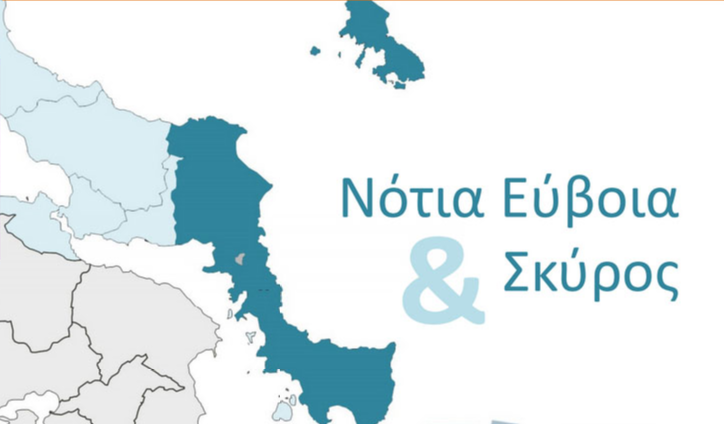 